ANTARCTIC WEATHER PATTERNSDate:  __________________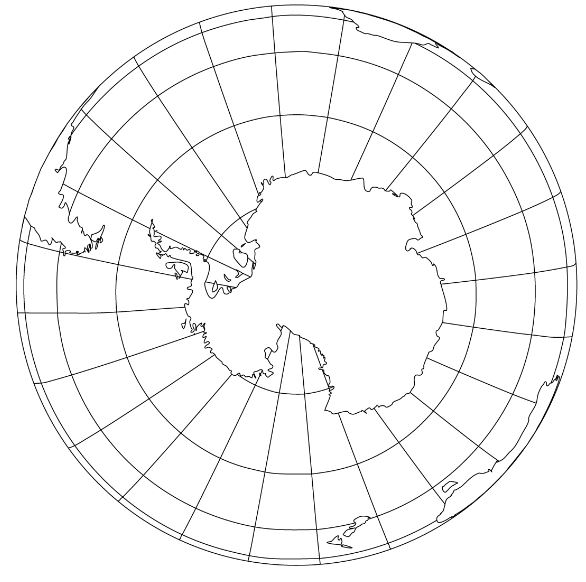 Date:  __________________
Date:  __________________